 I composed the following some time ago, and am only now finding it, when clearing my emails.  I attach a spreadsheet which gives you an idea of the choices available to students seeking a placement.  You won't be able to check right now as it's currently closed, but online applications for July-Dec 2021 are scheduled to open in April - If you then go to: https://www.ed.ac.uk/medicine-vet-medicine/edinburgh-medical-school/medical-electives-programme/electives-application-form, you will see from the drop-down menu which departments are offering placements in which months..................................................................The main criteria for the students to be eligible for the Medical Electives Programme are that they are in their penultimate or final year that the time of their placement, and that they have achieved the level of English Language proficiency which is now required by the Admissions Office of all visiting students who are from non-majority English-speaking countries.  You will find the list in "Will my English be good enough?" here: https://www.ed.ac.uk/medicine-vet-medicine/edinburgh-medical-school/medical-electives-programme/application-processApplications really should be complete by, at the latest, one month prior to the placement, and owing to the amount of documentation and the different amounts of time each takes, three months should be allowed for the gathering of the paperwork.For the earlier part of 2020, the majority of placements are filled - there are some spaces from September onwards, and if you would ask students to contact electives@ed.ac.uk, and specify which month they would be available, I can check what we have remaining - however, it may be that now I am in a different department, we may have to be a bit more stringent about applications outside the online periods, as there are requests coming in all the time, and one has to say no at some point!The online application for Jan-June 2021 closed on 29th November 2019 - all candidates who send in initial documentation of passport; letter of recommendation/good standing from Dean or Head of School; up-to-date academic transcript, by the closing date, are considered in the allocation process.It is preferred that placements start on the first Monday of any month, so that all students can attend the meet and greet sessions where they will receive their visiting student badge and have original documentation checked before proceeding to their placements.I hope all this is helpful.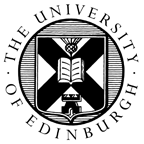 Application process | The University of EdinburghMedical Electives Programme. The online application for January to June of the 2021 programme is now closed. Online applications for July to December 2021 will go live in April 2020.www.ed.ac.uk